LIONS CLUB VENEZIA MARGHERA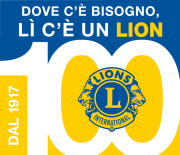 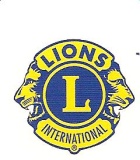             	   	       Distretto 108 Ta3			      Presidente Franco Zovatto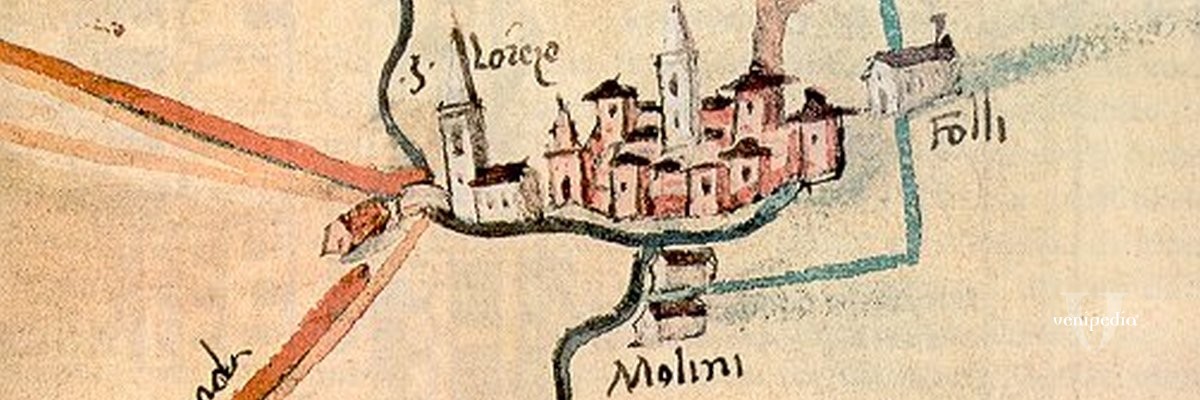 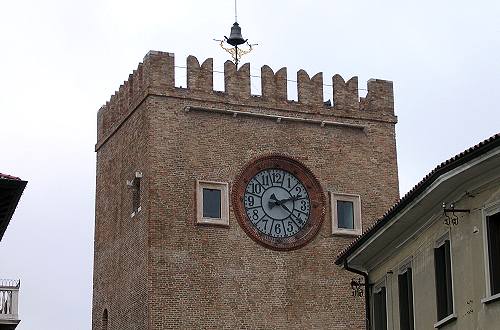  GIOVEDI’  2 MARZO 2017	    Ore 20   Incontro con il Prof.                                 ROBERTO STEVANATO                  Presidente del Centro Studi Storici di Mestre                            sul tema “OTTONE III E RAMBALDO II”                         	     Mille anni di Storia di Mestre     Novotel – Via Ceccherini, 21 - MestreA seguire un momento conviviale	 		     E’ gradita la prenotazione: Segr. Cell. 333 2453101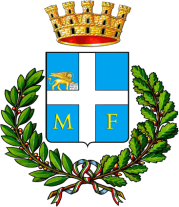 